Готуємось до олімпіади – 3Опорний конспект по с++№ЗавданняПрограмний кодПрограмний кодПрограмний кодСтруктура програми#include "iostream"
#include <math.h>
using namespace std;
int main()
{
int a,b;double c;
cin>>a>>b;
c=a/b;
cout.precision(2);
cout<<fixed<<c<<endl;
}Заокруглення double r;
cout.precision(2);
cout<<fixed<<r<<endl;Робота з файлами#include "fstream"using namespace std;ifstream cin("input.txt");ofstream cout("output.txt");Заокруглення double r;
cout.precision(2);
cout<<fixed<<r<<endl;Робота з файлами#include "fstream"using namespace std;ifstream cin("input.txt");ofstream cout("output.txt");Заокруглення double r;
cout.precision(2);
cout<<fixed<<r<<endl;Робота з файлами#include "fstream"using namespace std;ifstream cin("input.txt");ofstream cout("output.txt");Заокруглення кількості знаків після комиdouble a;a=3.14cout.precisio(2);cout<<fixed<<a<<endl;double a;a=3.14cout.precisio(2);cout<<fixed<<a<<endl;double a;a=3.14cout.precisio(2);cout<<fixed<<a<<endl;Обчислити площу трикутника за координатами#Include “iostream”;#Include “math.h”;using namespace std;int mail(){double x1,y,x2,y2,x3,y3,a,b,c,p,s;cin>>x1>>y1>>x2>>y2>>x3>>y3;a=sqrt(pow(x2-x1,2)+pow(y2-y1,2));b=sqrt(pow(x3-x2,2)+pow(y3-y2,2));c=sqrt(pow(x3-x1,2)+pow(y3-y1,2));p=(a+b+c)/2;s=sqrt(p*(p-a)*(p-b)*(p-c));cout.precisio(2);cout<<fixed<<s<<endl;}#Include “iostream”;#Include “math.h”;using namespace std;int mail(){double x1,y,x2,y2,x3,y3,a,b,c,p,s;cin>>x1>>y1>>x2>>y2>>x3>>y3;a=sqrt(pow(x2-x1,2)+pow(y2-y1,2));b=sqrt(pow(x3-x2,2)+pow(y3-y2,2));c=sqrt(pow(x3-x1,2)+pow(y3-y1,2));p=(a+b+c)/2;s=sqrt(p*(p-a)*(p-b)*(p-c));cout.precisio(2);cout<<fixed<<s<<endl;}#Include “iostream”;#Include “math.h”;using namespace std;int mail(){double x1,y,x2,y2,x3,y3,a,b,c,p,s;cin>>x1>>y1>>x2>>y2>>x3>>y3;a=sqrt(pow(x2-x1,2)+pow(y2-y1,2));b=sqrt(pow(x3-x2,2)+pow(y3-y2,2));c=sqrt(pow(x3-x1,2)+pow(y3-y1,2));p=(a+b+c)/2;s=sqrt(p*(p-a)*(p-b)*(p-c));cout.precisio(2);cout<<fixed<<s<<endl;}Зчитати n чиселint  n,a[1000];cin>>n;for(i=0;i<n;i++) cin>>a[i];int  n,a[1000];cin>>n;for(i=0;i<n;i++) cin>>a[i];int  n,a[1000];cin>>n;for(i=0;i<n;i++) cin>>a[i];Зчитати рядок з n чиселint  n,a[1000];n=0;while (! cin.eof()){cin>>a[n];n++;}int  n,a[1000];n=0;while (! cin.eof()){cin>>a[n];n++;}int  n,a[1000];n=0;while (! cin.eof()){cin>>a[n];n++;}Зчитати рядок цифр і вивести його в зворотному порядкуchar  a[1000];cin>>a;for(int i=strlen(a)-1; i>=0;i--)cout<<a[i];char  a[1000];cin>>a;for(int i=strlen(a)-1; i>=0;i--)cout<<a[i];char  a[1000];cin>>a;for(int i=strlen(a)-1; i>=0;i--)cout<<a[i];Вивести масив з n чисел через пропускfor(int i=0;i<n-1;i++)cout<<a[i]<<” “;cout<<a[n-1[<<endl;for(int i=0;i<n-1;i++)cout<<a[i]<<” “;cout<<a[n-1[<<endl;for(int i=0;i<n-1;i++)cout<<a[i]<<” “;cout<<a[n-1[<<endl;1Підрахувати суму цифр в числіlong long n,s;cin>>n;s=0;while (n>0) {s=s+n%10;n=n/10;}char a[1000];cin>>a;int s=0;for(int i=0;i<strlen(a);i++)s=s+a[i]-48;cout<<s<<endl;char a[1000];cin>>a;int s=0;for(int i=0;i<strlen(a);i++)s=s+a[i]-48;cout<<s<<endl;Підрахувати кількість кожної цифри в числіlong long n;cin>>n;int a[10]while (n>0){a[n%10]++;n=n/10;}for(int i=0;i<=9;i++)cout<<i<<” “<<a[i]<<endl;long long n;cin>>n;int a[10]while (n>0){a[n%10]++;n=n/10;}for(int i=0;i<=9;i++)cout<<i<<” “<<a[i]<<endl;char a[1000];cin>>a;int b[10];for(int i=0;i<=9;i++) b[i]=0;for(int i=0;i<strlen(a);i++)b[a[i]-48]++;’for(int i=0;i<=9;i++)cout<<i<<” “<<b[i]<<endl;Відсортувати масив в порядку зростанняint a[100000], j, i;cin>>n;for (i=0; i<n; i++)cin>>a[i];for (i=0;i<n-1;i++)  for (j=0;j<n-1;j++) if (a[j]>a[j+1])swap(a[j],a[j+1];for (i=0; i<n-1; i++) cout<<a[i]<<" ";cout<<a[n-1]"\n";int a[100000], j, i;cin>>n;for (i=0; i<n; i++)cin>>a[i];for (i=0;i<n-1;i++)  for (j=0;j<n-1;j++) if (a[j]>a[j+1])swap(a[j],a[j+1];for (i=0; i<n-1; i++) cout<<a[i]<<" ";cout<<a[n-1]"\n";#include<iostream>#include<algorithm>#include<vector>using namespace std;int i,j,n;int main(){cin>>n;vector<int> a(n);for (i=0; i<n; i++)cin>>a[i]; // сортування масиву. sort(a.begin(),a.end());for (i=0; i<n-1; i++) cout<<a[i]<<" ";	cout<<a[n-1]<<"\n"; return 0;}Обчислити суму додатних елементів в парних рядках прямокутної таблиціint main(){int n,m,i,j,a[100][100];cin>>n>>m;for(i=0;i<n;i++)for(j=0;j<m;j++)cin>>a[i][j];int s=0;for(i=0;i<n;i++)for(j=0;j<m;j++)if(a[i][j]>0 && i%2==0)s=s+a[i][j];cout<<s<<endl;}int main(){int n,m,i,j,a[100][100];cin>>n>>m;for(i=0;i<n;i++)for(j=0;j<m;j++)cin>>a[i][j];int s=0;for(i=0;i<n;i++)for(j=0;j<m;j++)if(a[i][j]>0 && i%2==0)s=s+a[i][j];cout<<s<<endl;}int main(){int n,m,i,j,a[100][100];cin>>n>>m;for(i=0;i<n;i++)for(j=0;j<m;j++)cin>>a[i][j];int s=0;for(i=0;i<n;i++)for(j=0;j<m;j++)if(a[i][j]>0 && i%2==0)s=s+a[i][j];cout<<s<<endl;}Перевірити чи квадрат є латинським.Латинським квадратом в математиці називається таблиця розміру n × n заповнена n різними елементами так, що в кожному стовпці і кожному рядку всі елементи зустрічаються по одному разу. Прикладом латинського квадрата може бути:int n,i,j,a[100][100], int b[100];cin>>n;for(i=0;i<n;i++)for(j=0;j<n;j++)cin>>a[i][j];int f=0;// перевірка рядківfor(i=0;i<n;i++){for (int k=0;k<n;k++)b[k]=0;for(j=0;j<n;j++)if (b[a[i][j]]==0 &&a[i][j]<=n) b[a[i][j]]=1; else f=1;}int n,i,j,a[100][100], int b[100];cin>>n;for(i=0;i<n;i++)for(j=0;j<n;j++)cin>>a[i][j];int f=0;// перевірка рядківfor(i=0;i<n;i++){for (int k=0;k<n;k++)b[k]=0;for(j=0;j<n;j++)if (b[a[i][j]]==0 &&a[i][j]<=n) b[a[i][j]]=1; else f=1;}// перевірка стовпцівfor(j=0;j<n;j++){for (int k=0;k<n;k++)b[k]=0;for(i=0;i<n;i++)if (b[a[i][j]]==0 &&a[i][j]<=n) b[a[i][j]]=1; else f=1;}if(f==0) cout<<”yes”<<endl; else cout<<”no”<<endl;В діапазоні єдиного аркуша файлу дано прямокутне поле n х m, клітинки якого або порожні, або містять значення 1. Вертикальною лінією на цьому прямокутному полі вважатимемо набір з двох і більше клітинок зі значенням 1, суміжних по вертикалі, обмежений вгорі та знизу порожніми клітинками або межами поля. Горизонтальною лінією вважатимемо відповідно набір з двох і більше клітинок зі значенням 1, суміжних по горизонталі, обмежений справа та зліва порожніми клітинками або межами поля. Тобто одна клітинка може належати не більш, ніж одній вертикальній та не більш, ніж одній горизонтальній лініям.На рисунку нижче вертикальні лінії позначені червоним, горизонтальні – синім кольором.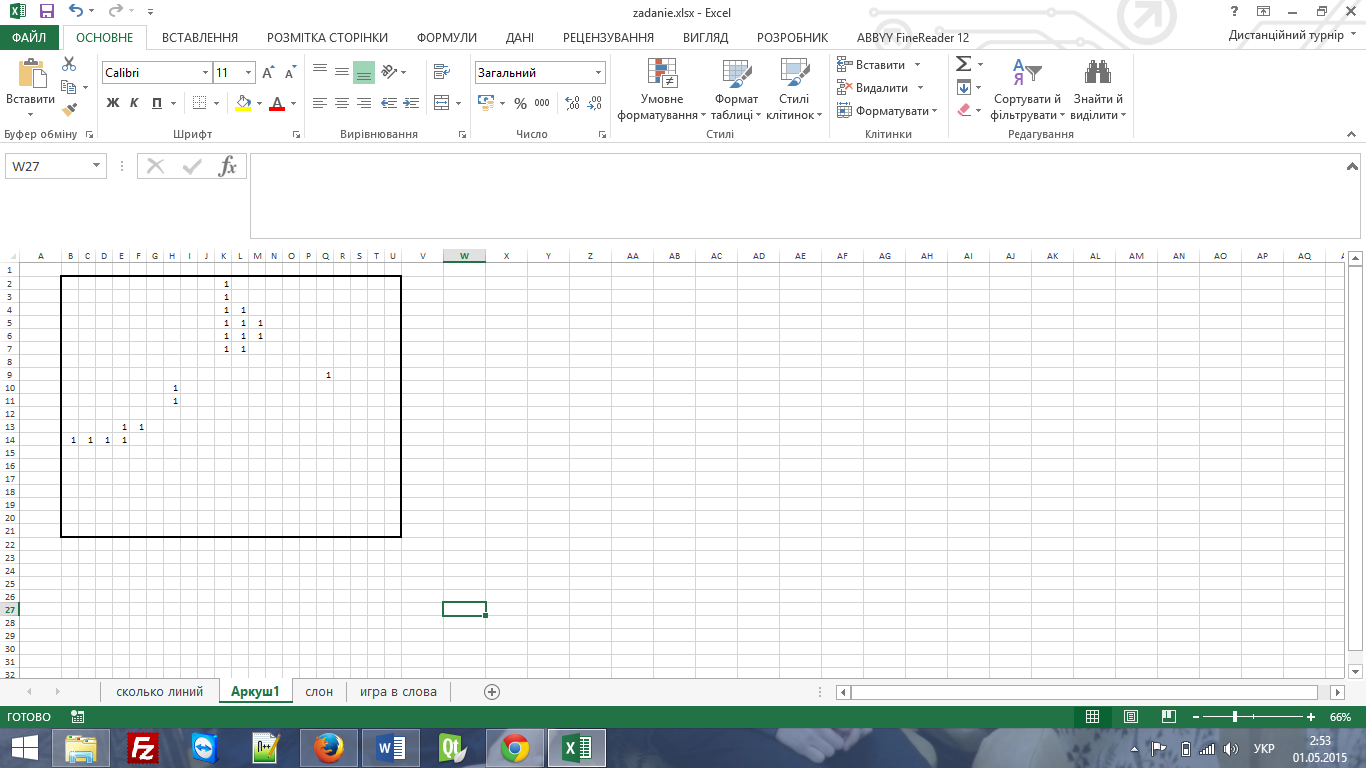 Виведіть загальну кількість лінії в діапазоні.int  a[100][100];int main(){int n,m,i; cin>>n>>m;for(i=1;i<=n;i++)for(j=1;j<=m;j++)cin>>a[i][j];int s=0;for(i=1;i<=n;i++)for(j=1;j<=m;j++)if(a[i][j]==1 && a[i-1][j]==1 && a[i][j-1]==1  && a[i+1][j]==0 && a[i][j+1]==0) s=s+2;else  if(a[i][j]==1 && a[i-1][j]==1 && a[i+1][j]==0||  a[i][j]==1 && a[i][j-1]==1 && a[i][j+1]==0) s=s+1;cout<<s<<endl;}int  a[100][100];int main(){int n,m,i; cin>>n>>m;for(i=1;i<=n;i++)for(j=1;j<=m;j++)cin>>a[i][j];int s=0;for(i=1;i<=n;i++)for(j=1;j<=m;j++)if(a[i][j]==1 && a[i-1][j]==1 && a[i][j-1]==1  && a[i+1][j]==0 && a[i][j+1]==0) s=s+2;else  if(a[i][j]==1 && a[i-1][j]==1 && a[i+1][j]==0||  a[i][j]==1 && a[i][j-1]==1 && a[i][j+1]==0) s=s+1;cout<<s<<endl;}int  a[100][100];int main(){int n,m,i; cin>>n>>m;for(i=1;i<=n;i++)for(j=1;j<=m;j++)cin>>a[i][j];int s=0;for(i=1;i<=n;i++)for(j=1;j<=m;j++)if(a[i][j]==1 && a[i-1][j]==1 && a[i][j-1]==1  && a[i+1][j]==0 && a[i][j+1]==0) s=s+2;else  if(a[i][j]==1 && a[i-1][j]==1 && a[i+1][j]==0||  a[i][j]==1 && a[i][j-1]==1 && a[i][j+1]==0) s=s+1;cout<<s<<endl;}Рух автомобіля задається координатами точок. Підрахувати кількість лівих поворотів.int x[100],y[100],a[100],b[100],v[100];int i,n;//зчитування координатcin>>n;for(int i=0;i<n;i++) cin>>x[i]>>y[i];//обчислення координат векторівfor(int i=0;i<n-1;i++) {a[i]=x[i+1]-x[i];b[i]=y[i+1]-y[i];}//обчислення векторних добутківfor(int i=0;i<n-2;i++)  v[i]=a[i]*b[i+1]-a[i+1]*b[i]; //підрахунок кількості лівих поворотів векторівint s=0;for(int i=0;i<n-2;i++) if(v[i]>0) s++;cout<<s++<<endl;int x[100],y[100],a[100],b[100],v[100];int i,n;//зчитування координатcin>>n;for(int i=0;i<n;i++) cin>>x[i]>>y[i];//обчислення координат векторівfor(int i=0;i<n-1;i++) {a[i]=x[i+1]-x[i];b[i]=y[i+1]-y[i];}//обчислення векторних добутківfor(int i=0;i<n-2;i++)  v[i]=a[i]*b[i+1]-a[i+1]*b[i]; //підрахунок кількості лівих поворотів векторівint s=0;for(int i=0;i<n-2;i++) if(v[i]>0) s++;cout<<s++<<endl;int x[100],y[100],a[100],b[100],v[100];int i,n;//зчитування координатcin>>n;for(int i=0;i<n;i++) cin>>x[i]>>y[i];//обчислення координат векторівfor(int i=0;i<n-1;i++) {a[i]=x[i+1]-x[i];b[i]=y[i+1]-y[i];}//обчислення векторних добутківfor(int i=0;i<n-2;i++)  v[i]=a[i]*b[i+1]-a[i+1]*b[i]; //підрахунок кількості лівих поворотів векторівint s=0;for(int i=0;i<n-2;i++) if(v[i]>0) s++;cout<<s++<<endl;